Низкая физическая активность, наряду с курением, избыточной массой тела, повышенным содержанием холестерина в крови и повышенным артериальным давлением, является независимым, самостоятельным фактором риска развития заболеваний.Низкая физическая активность, увеличивает риск развития:1. Ишемической болезни сердца на 30%;2. Сахарного диабета II типа на 27%;3. Рака толстого кишечника и рака молочной железа на 21-25%.Физическая активность будет оказывать положительное воздействие на состояние здоровья только при достаточной продолжительности и регулярности.Согласно научным исследованиям — достаточно 30 минут ежедневной активности умеренной интенсивности.Быть физически активным — это не только посещать спортзал или заниматься каким-либо конкретным видом спорта, требующим специального места, оборудования или инвентаря. Заниматься хоть какой - нибудь физической активностью лучше, чем вообще ничего не делать.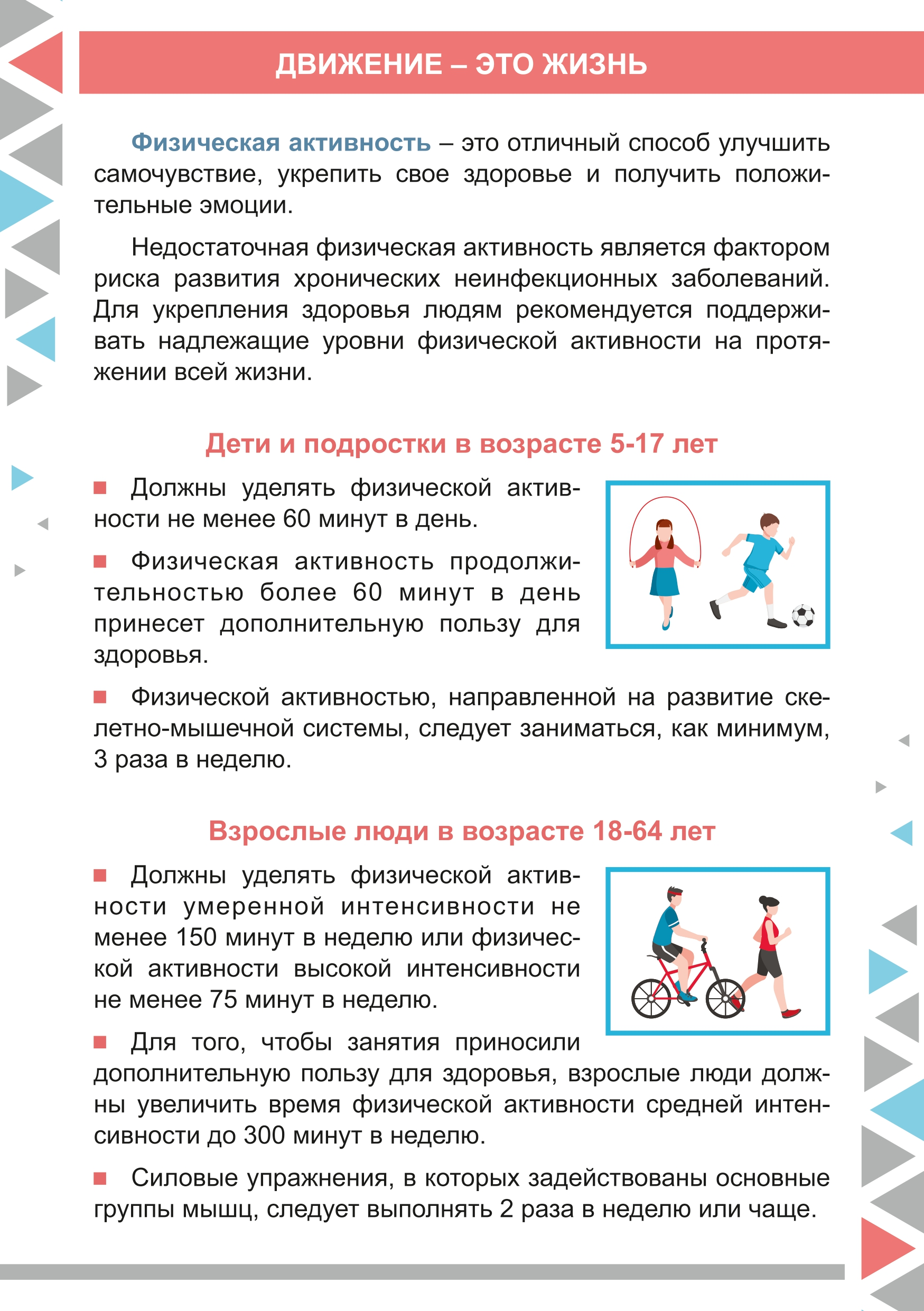 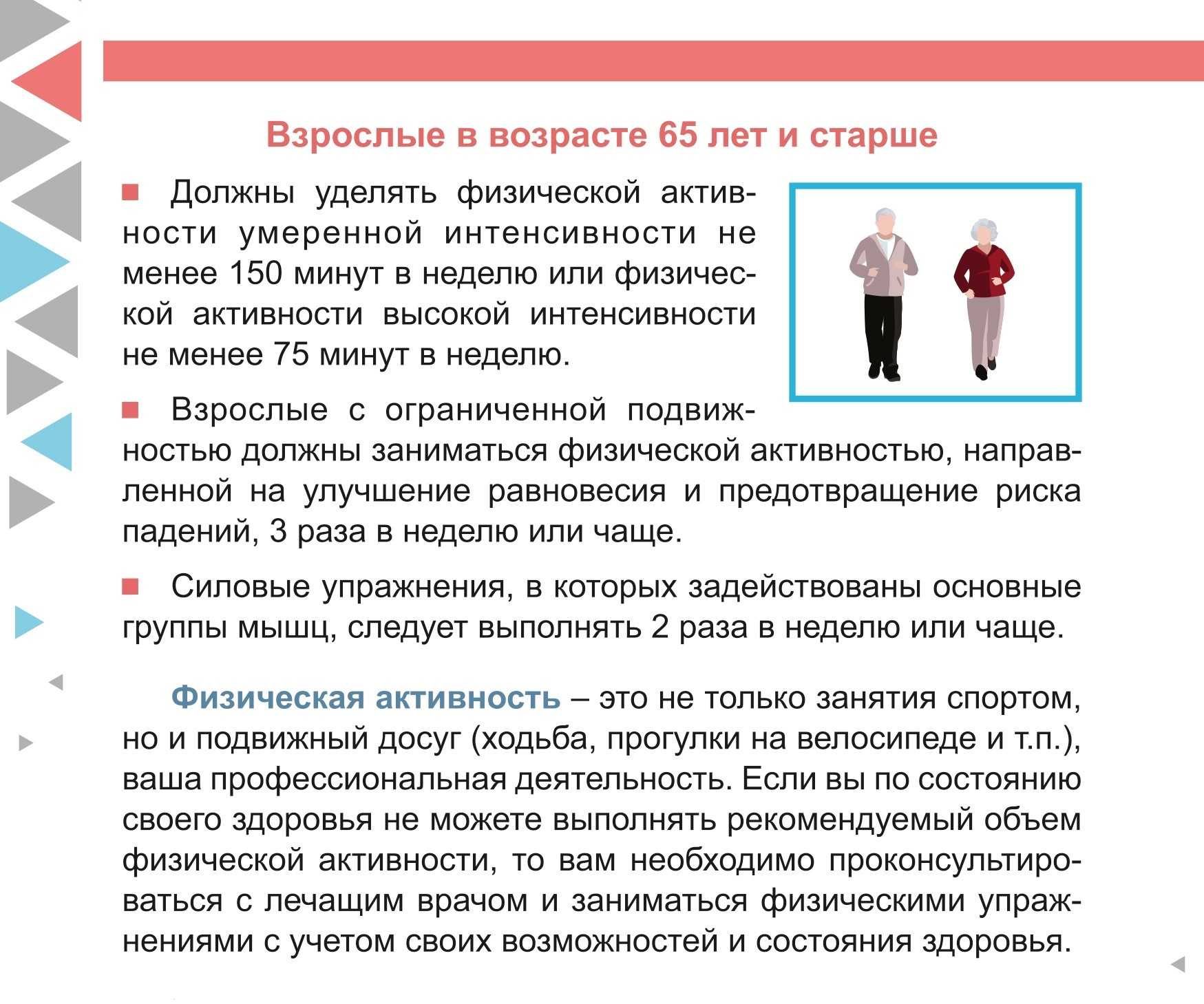 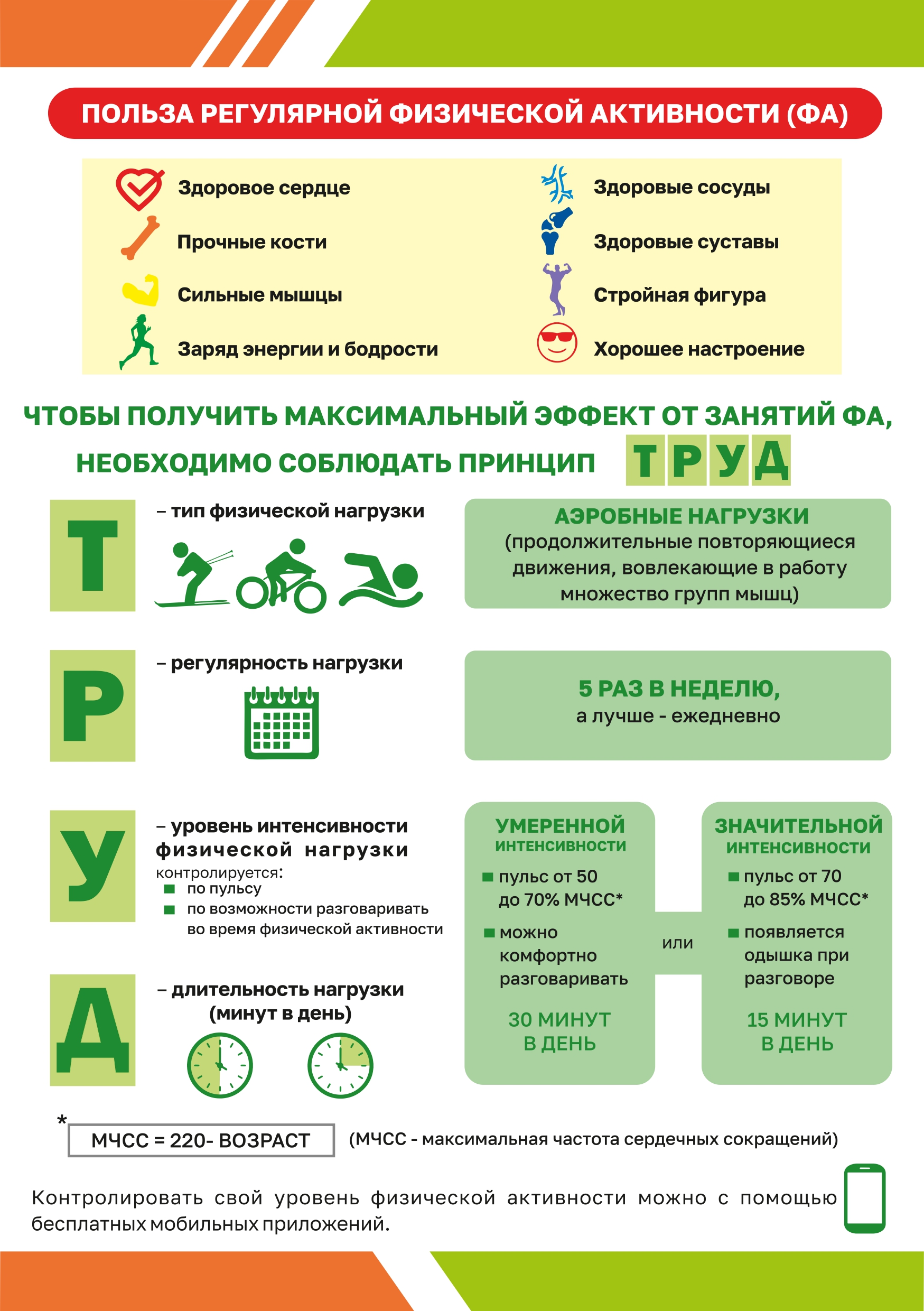 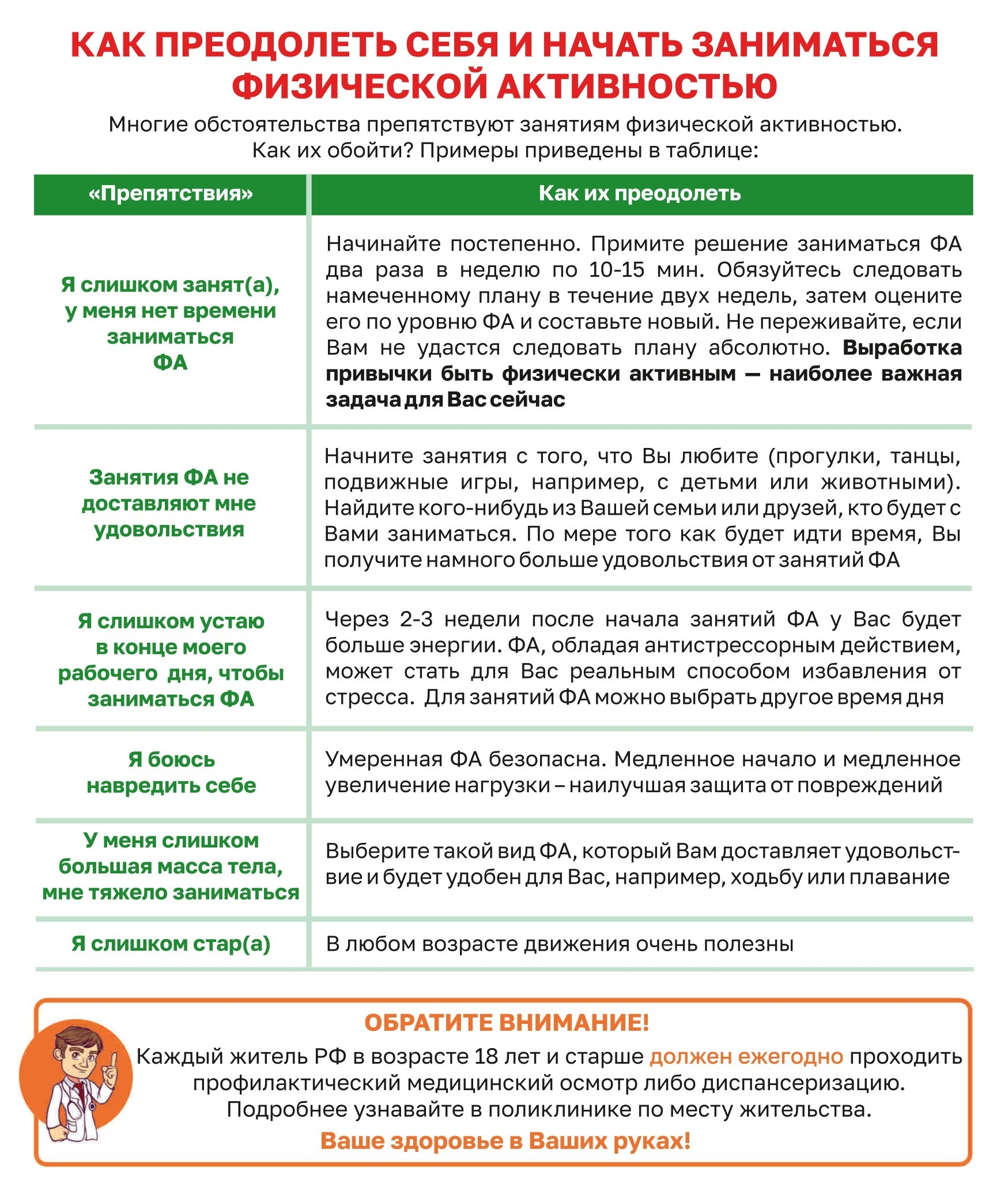 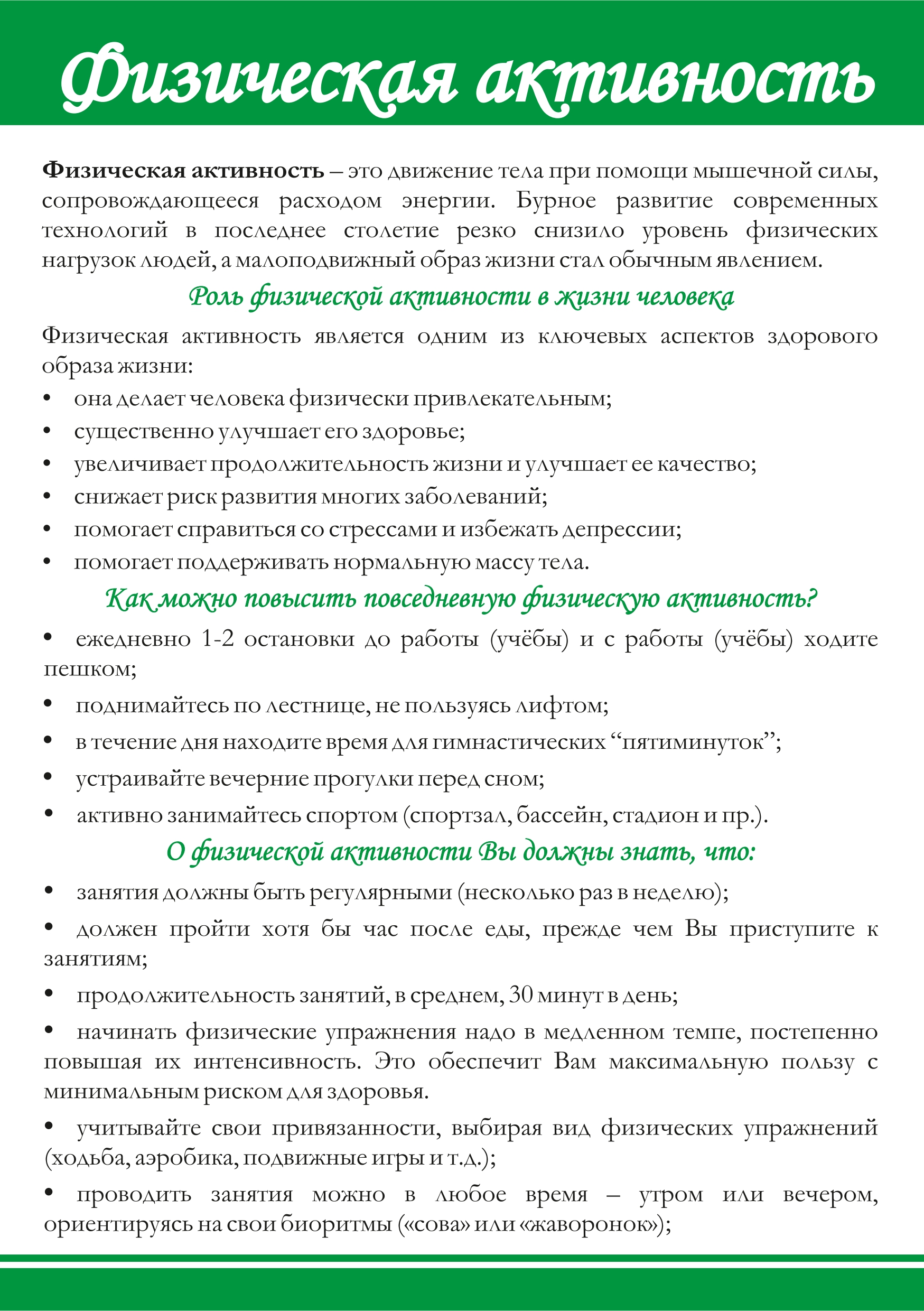 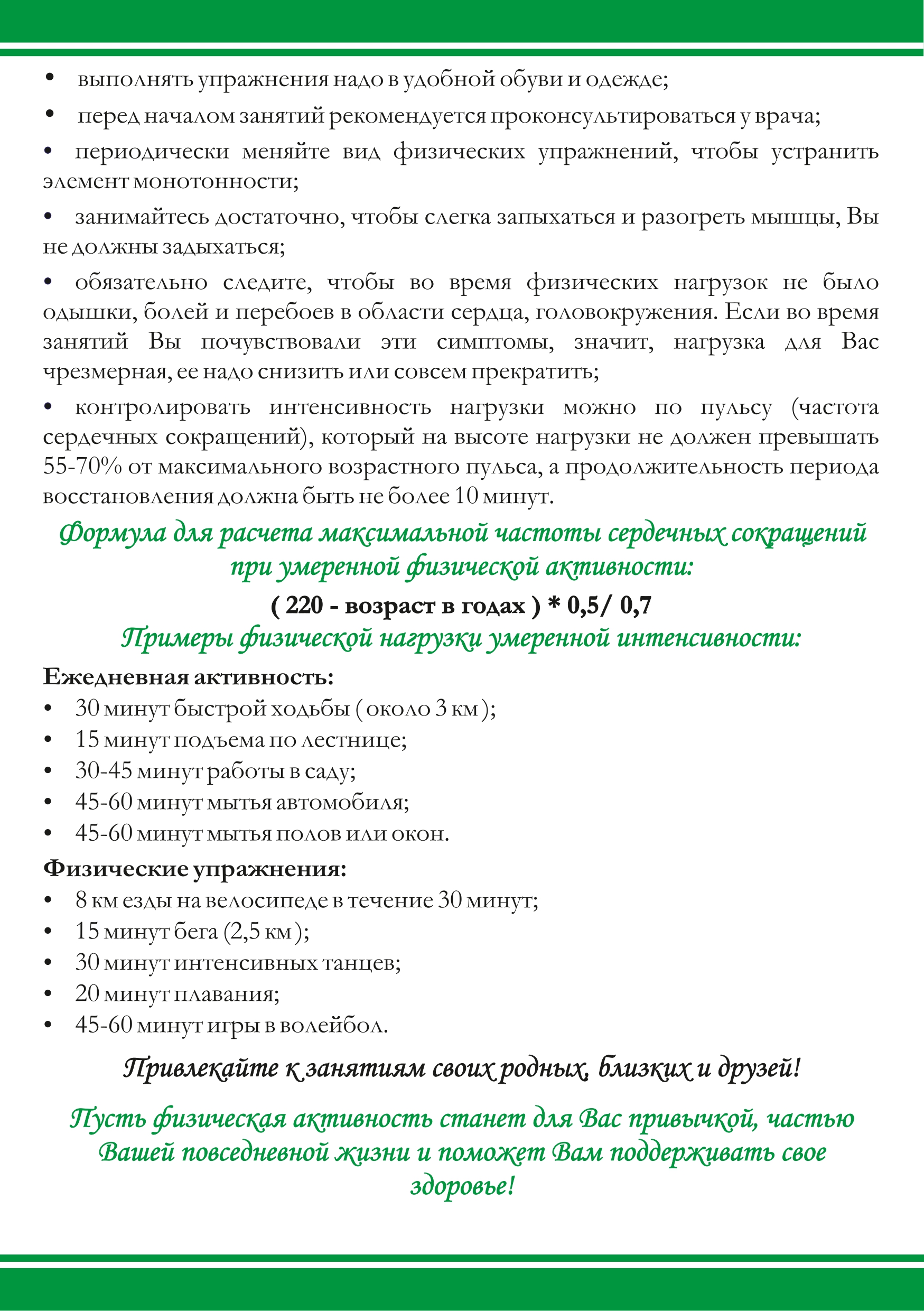 